Supplementary MaterialSupplementary DataThe dataset used in this study and R scripts from data analyses can be found in the following GitHub repository: https://github.com/apoorvashivaram/foodpantrySupplementary Figures and TablesSupplementary Figures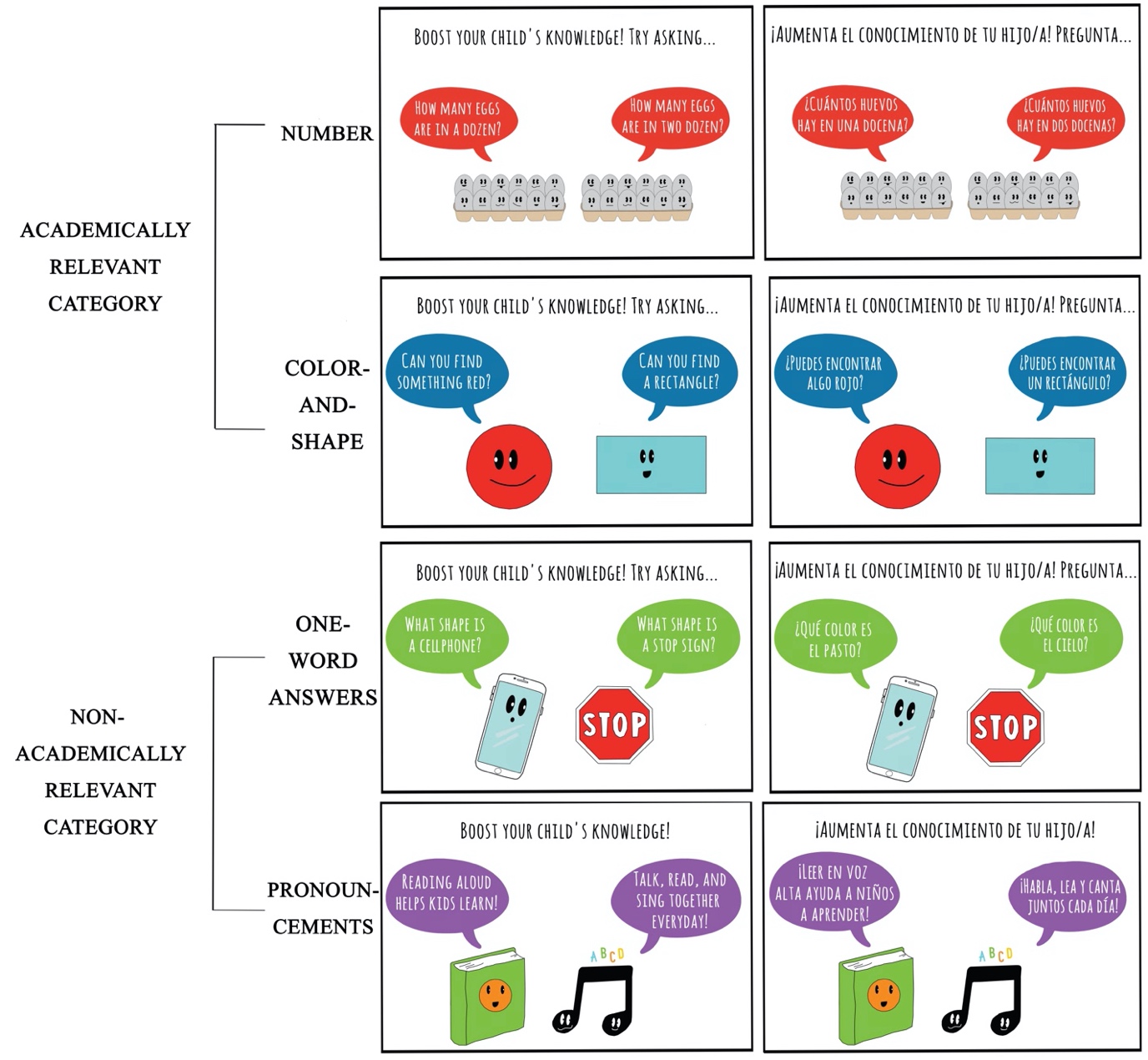 Supplementary Figure 1. Academically-relevant (top two rows) and non-academically-relevant (bottom two rows) signs that were displayed in the food pantry on the first day of the signs-up condition.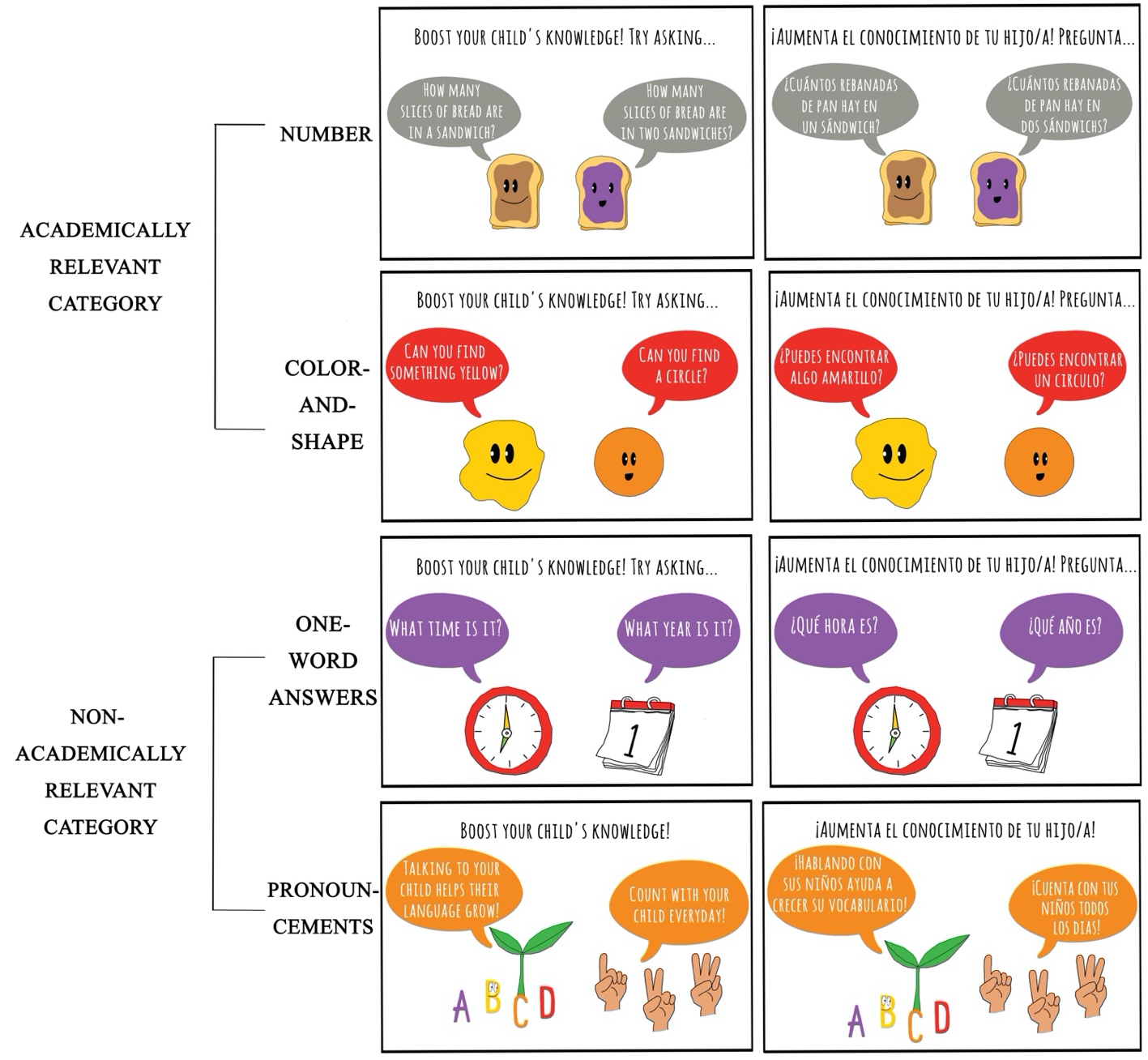 Supplementary Figure 2. Academically-relevant (top two rows) and non-academically-relevant (bottom two rows) signs that were displayed in the food pantry on the second day of the signs-up condition.Supplementary TablesSupplementary Table 1. Observed demographics of the participants across all conditions, total n = 212. All demographic variables were judged based on visual appearance by the observers. These values were obtained by aggregating and finding a consensus among the demographics recorded by multiple independent observers. No information was collected from any of the participants. Supplementary Table 2. The academically-relevant and non-academically-relevant signs in English and Spanish as given by the four types of signs (columns) sorted according to each day of the signs-up condition (rows). Supplementary Table 3. Results of the fixed-effects factors of the Poisson regression predicting number, color and shape talk across the four signs (number, color-and-shape, one-word answers, and pronouncements signs). The reference group for this analysis is observations from the number sign type, with a target child who was a 2-year-old female. Values in each cell are estimates and their standard errors. * p < 0.05; *** p < 0.001.Supplementary Table 4. Results of the fixed-effects factors of the Poisson regression predicting the number, color and shape talk across the four signs (number, color-and-shape, one-word answers, and pronouncements signs). The reference group for this analysis is observations from the color-and-shape sign type, with a target child who was a 2-year-old female. Values in each cell are estimates and their standard errors. * p < 0.05; *** p < 0.001.Supplementary Table 5. Results of the fixed-effects factors of the Poisson regression predicting the number, color and shape talk across the four signs (number, color-and-shape, one-word answers, and pronouncements signs). The reference group for this analysis is observations from the one-word answers sign type, with a target child who was a 2-year-old female. Values in each cell are estimates and their standard errors. * p < 0.05; *** p < 0.001.VariableOverallSigns-downSigns-upGroup structureOne adult & one child1002773One adult & multiple children592633Multiple adults & one child362016Multiple adults & multiple children1275Not recorded5-5Target adult genderFemale18871117Male1899Not recorded6-6Target child genderFemale1164175Male913952Not recorded5-5Target child ageTwo1367Three291019Four321121Five331320Six24816Seven271215Eight20911Nine826Ten1486Not recorded12111Family’s race/ethnicityAsian1349African American21813Latinx1445490White261214Multiracial22-Not recorded6-6Language spokenEnglish1184474Spanish182934English and Spanish63513Not recorded13211Active-learning signsActive-learning signsLow-engagement SignsLow-engagement SignsNumberColor-and-shapeOne-word answersPronouncementsSigns-upDay 1How many eggs are in a dozen? How many eggs are in two dozen?¿Cuántos huevos hay en una docena? Cuántos huevos hay en dos docenas?Can you find something red? Can you find a rectangle?¿Puedes encontrar algo rojo? ¿Puedes encontrar un rectángulo?What shape is a cellphone? What shape is a stop sign?¿Qué es la forma de un celular? ¿Cuál es la figura de un señal de alto?Reading aloud helps kids learn! Talk, read, and sing together every day!¡Leer en voz alta ayuda a niños a aprender! ¡Habla, lea y canta juntos cada día!(Freezer)(Bread)(Produce)(Dry goods)Signs-upDay 2How many slices of bread are in a sandwich? How many slices of bread are in two sandwiches?¿Cuántos rebanadas de pan hay en un sándwich? ¿Cuántos rebanadas de pan hay en dos sándwichs?Can you find something yellow? Can you find a circle?¿Puedes encontrar algo amarillo? ¿Puedes encontrar un circulo?What time is it? What year is it?¿Qué hora es? ¿Qué año es?Talking to your child helps their language grow! Count with your child every day!¡Hablando con sus niños ayuda a crecer su vocabulario! ¡Cuenta con tus niños todos los dias!(Bread)(Produce)(Dry goods)(Freezer)Signs-upDay 3How many bananas are in a bunch? How many bananas are in two bunches?¿Cuántos plátanos hay en un manojo? ¿Cuántos plátanos hay en dos manojos?Can you find something green? Can you find a triangle?¿Puedes encontrar algo verde? ¿Puedes encontrar un triangulo?How old are you? What year were you born?¿Cuántos años tienes? ¿En que año naciste?Everywhere you go, talk about what you see! Talking to your child prepares them for school!¡En cada lugar que visita, habla de lo que ves! ¡Hablando con sus niños es importante para prepararlos para la escula!(Produce)(Dry goods)(Freezer)(Bread)PredictorNumber, color and shape talkIntercept-0.556 * (0.265)Color-and-shape (academically-relevant)0.261 (0.156)One-word answers (non-academically-relevant)-1.102 *** (0.240)Pronouncements (non-academically-relevant)-4.285 *** (1.007)Child’s gender – Male-0.152 (0.157)Target child’s age0.110 ** (0.035)N275logLik-260.478AIC534.957PredictorNumber, color and shape talkNumber, color and shape talkIntercept-0.295 (0.234)-0.295 (0.234)Number (academically-relevant)-0.260 (0.156)-0.260 (0.156)One-word answers (non-academically-relevant)-1.363 *** (0.233)-1.363 *** (0.233)Pronouncements (non-academically-relevant) -4.546 *** (1.006)-4.546 *** (1.006)Child’s gender – Male-0.152 (0.157)-0.152 (0.157)Target child’s age0.110 ** (0.035)0.110 ** (0.035)N275logLik-260.478AIC534.957PredictorNumber, color and shape talkNumber, color and shape talkIntercept-1.658 *** (0.305)-1.658 *** (0.305)Number (academically-relevant)1.141 *** (0.240)1.141 *** (0.240)Color-and-shape (academically-relevant)1.363 *** (0.233)1.363 *** (0.233)Pronouncements (non-academically-relevant) -3.183 ** (1.022)-3.183 ** (1.022)Child’s gender – Male-0.152 (0.157)-0.152 (0.157)Target child’s age0.110 ** (0.035)0.110 ** (0.035)N275logLik-260.478AIC534.957